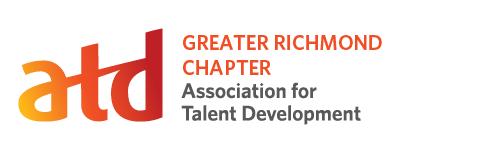 Chapter Leader Position Description: Vice President of MarketingPosition Summary:The Vice President of Marketing oversees activities related to communication among the Chapter members at large and communication with the community and other professional associations. Additionally, this position oversees activities related to the marketing of chapter initiatives.Time Commitment:Term: One YearEstimated Time Requirements per month:Perform responsibilities of the position and participate in communications about chapter issues: 5 hoursPrepare monthly report : 1-2 hoursParticipate in at least one chapter-wide committee: 2 hoursAttend monthly board meetings: 1.5 hours plus travel time for in-person meetingsAttend monthly chapter meetings when possible: 2 hours plus travel timeAttend Annual Chapter Leaders (ALC) conference (optional)Responsibilities:ComplianceEnsures that the chapter adheres to ATD branding guidelinesExternal Communications & MarketingManage Chapter publicity and media relationsMarket special projects (ex. Workshops, ATD certificate programs)Internal CommunicationsEnsures a communication piece is sent to members at least once each month and that at least once a quarter, chapter communications include promotion of national programs and initiativesDevelop goals for maintaining and improving internal Chapter communicationsReport on communications-related topics to BoardOversee person or persons responsible for production of newsletter; solicitation of general-interest articles, letters from the President, articles promoting ATD and chapter activities, reviews of previous meetings, membership updates, etc.Coordinate communication activities with related activities of Membership, Programs & Events, and other offices as neededTrainingRecruit and train incoming VP of MarketingRecruits and trains Directors to support marketing functions Stays current with ATD strategies and operations Partners with other committees (membership, programs) to highlight the value to becoming a member ResearchTracks marketing trends from chapter communications Advise Board of market trendsGeneralMay be asked to write articles for newsletterSupport and promote CARE and the strategic goals and action plans of the chapter Board ParticipationReports all marketing and communication activity to the board on a regular basisReports on marketing goals and progress of chapter each January at membership meeting and each month at board meetingsParticipates in monthly board meetingsAttends chapter meetings, ATD International Conference & Exposition, and ATD Chapter Leaders Conference (ALC), as availableParticipates in other chapter events, committee meetings, and conferences as availableRepresents chapter professionally and ethically in all business functions/organizational activitiesQualifications:Member of Greater Richmond ATD ChapterMember of national ATD, preferred Skilled in written and verbal communication, personal interaction, and problem-solving in a team environmentAbility to plan, organize, and execute activities as required by the positionAbility to complete projects within established timeframesAbility to delegate tasks and monitor follow-throughAbility to attract and lead committee membersWillingness to advocate for the chapter and represent chapter professionally and ethically in all business functions/organizational activitiesTime to attend board meetings and other chapter functions as required by this positionBenefits: Paid membership for national ATDPaid membership for Greater Richmond ATD ChapterPaid attendance for Greater Richmond chapter eventsALC conference and hotel registrations (when appropriate)